Materials and Their Properties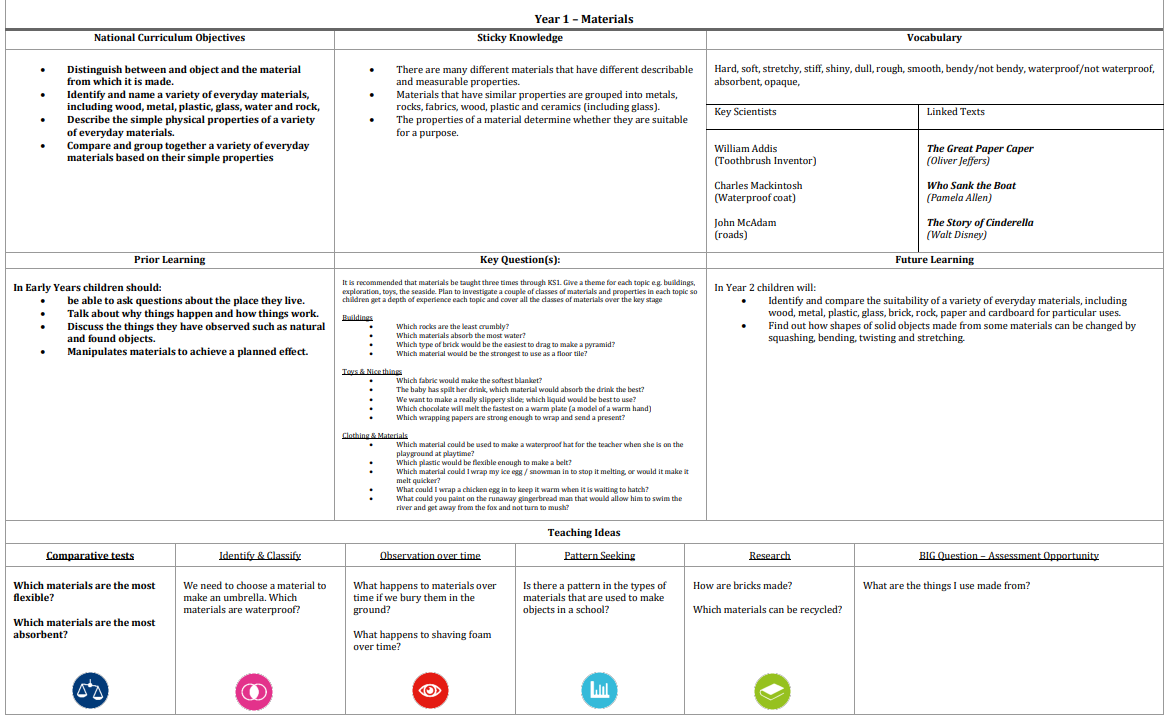 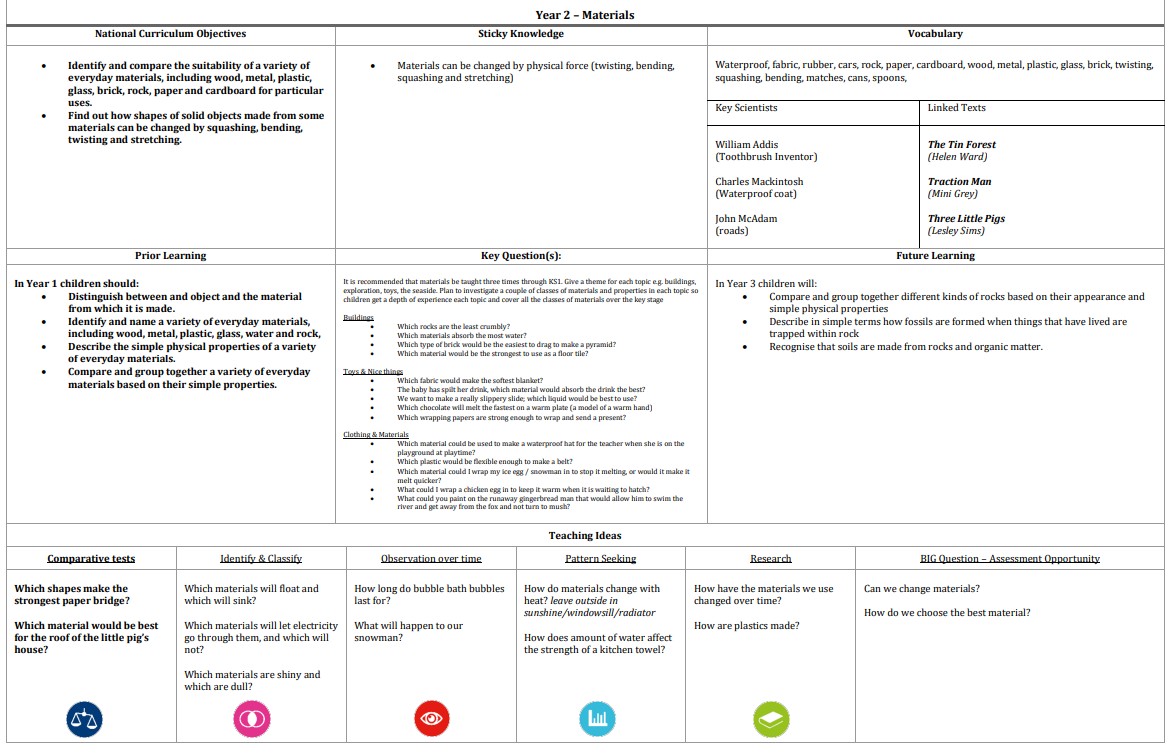 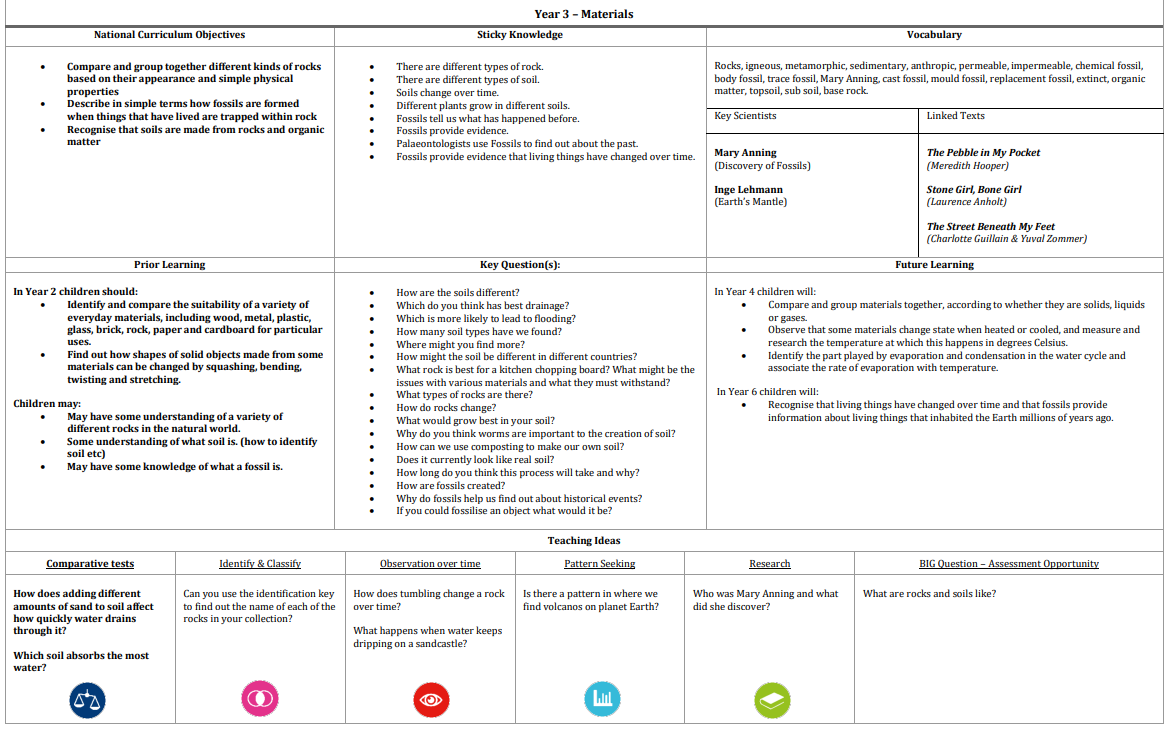 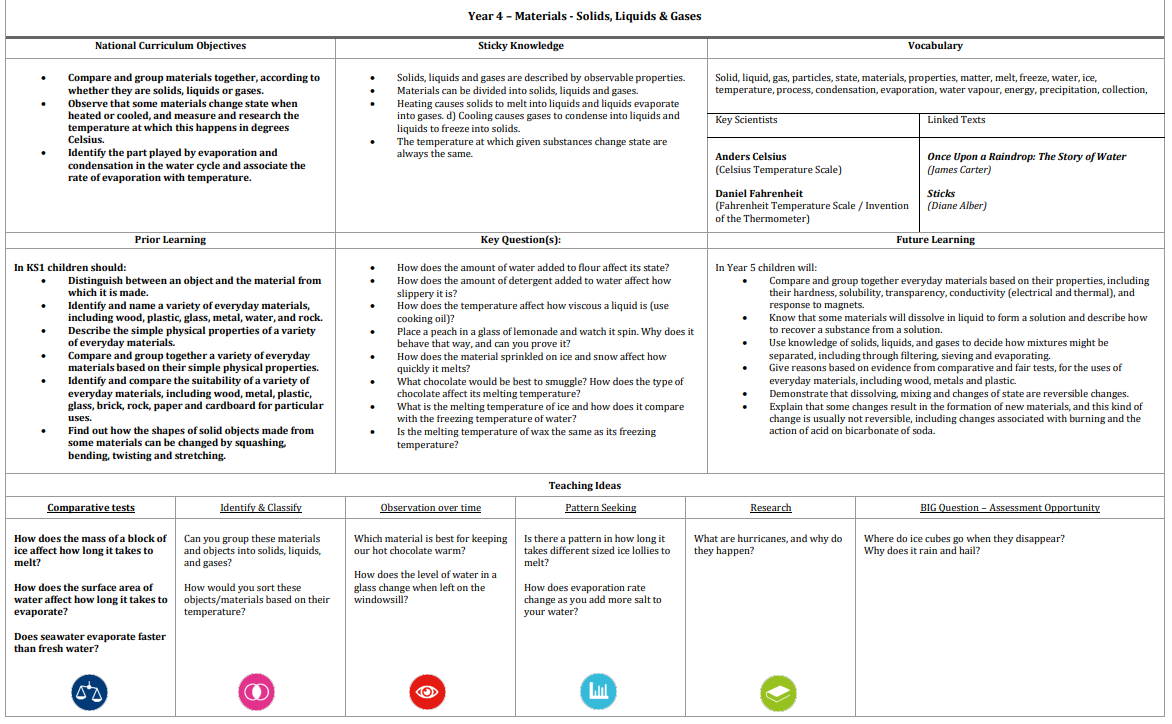 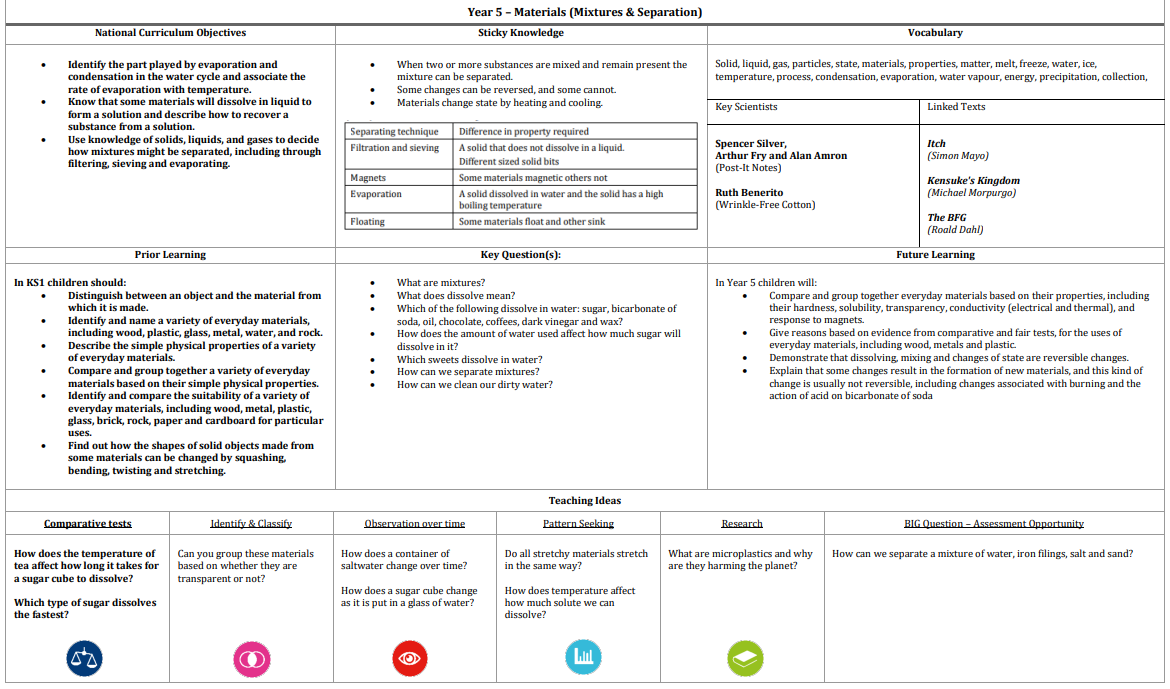 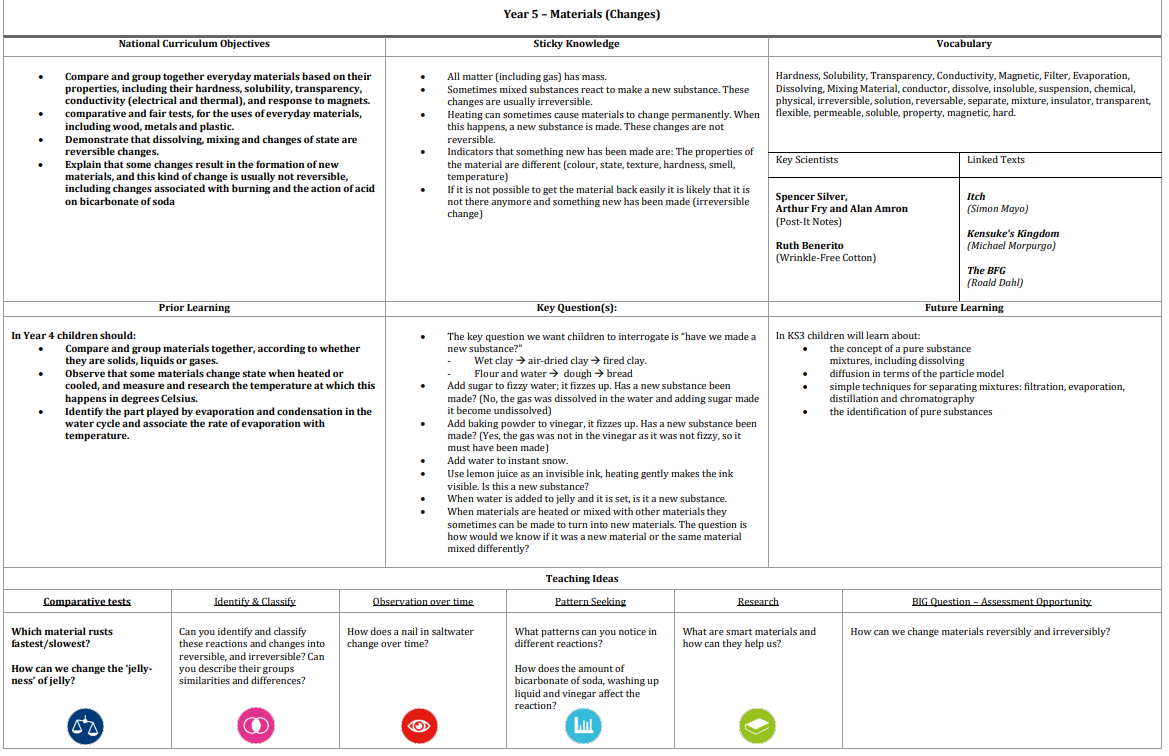 